Establishment—number of individual session occasions of service for non-admitted patients (other medical/surgical/diagnostic), total N[NNNNNN]Exported from METEOR(AIHW's Metadata Online Registry)© Australian Institute of Health and Welfare 2024This product, excluding the AIHW logo, Commonwealth Coat of Arms and any material owned by a third party or protected by a trademark, has been released under a Creative Commons BY 4.0 (CC BY 4.0) licence. Excluded material owned by third parties may include, for example, design and layout, images obtained under licence from third parties and signatures. We have made all reasonable efforts to identify and label material owned by third parties.You may distribute, remix and build on this website’s material but must attribute the AIHW as the copyright holder, in line with our attribution policy. The full terms and conditions of this licence are available at https://creativecommons.org/licenses/by/4.0/.Enquiries relating to copyright should be addressed to info@aihw.gov.au.Enquiries or comments on the METEOR metadata or download should be directed to the METEOR team at meteor@aihw.gov.au.Establishment—number of individual session occasions of service for non-admitted patients (other medical/surgical/diagnostic), total N[NNNNNN]Identifying and definitional attributesIdentifying and definitional attributesMetadata item type:Data ElementShort name:Individual sessions—other medical/surgical/diagnosticSynonymous names:Type of non-admitted patient care - other medical/surgical/diagnostic individual sessionsMETEOR identifier:270511Registration status:Health!, Standard 01/03/2005Definition:The total number of occasions of examination, consultation, treatment or other service provided to a patient in a medical/surgical/diagnostic unit of a health service establishment not defined elsewhere. Each diagnostic test or simultaneous set of related diagnostic tests for the one patient referred to a hospital pathology department consists of one occasion of service.Data Element Concept:Establishment—number of individual session occasions of service for non-admitted patientsValue Domain:Total occasions of service N[NNNNNN]Value domain attributesValue domain attributesValue domain attributesRepresentational attributesRepresentational attributesRepresentational attributesRepresentation class:TotalTotalData type:NumberNumberFormat:N[NNNNNN]N[NNNNNN]Maximum character length:77Unit of measure:Occasion of serviceOccasion of serviceData element attributes Data element attributes Collection and usage attributesCollection and usage attributesGuide for use:For any occasion of service to a non-admitted patient given at a designated unit primarily responsible for the provision of medical/surgical or diagnostic services which have not already been covered in other data elements.Other medical/surgical/diagnostic services include:electrocardiogram (ECG)obstetricsnuclear medicinegeneral medicinegeneral surgeryfertility etc.This metadata item identifies types of services provided to non-admitted patients in different institutional ways in different systems. It is not a summary casemix classification.A patient who first contacts the hospital and receives non-admitted care, for example through emergency departments, and is subsequently admitted, should have both components of care enumerated separately. Where possible, non-admitted occasions of service that are provided to patients who are subsequently admitted should be identified as a subset of the total occasions of service.The list of Type of non-admitted patient care categories was to be developed using typical functional units or cost centres within existing institutions. These would include designated wards or departments and specialised clinics. Although the current statistical/financial returns submitted to the various health authorities by their hospitals do not provide a minimum subset, an effort has been made to define the categories in respect to those areas commonly collected. Many functional units provide services to both admitted patients and non-admitted patients, for example pathology. Only occasions of service for non-admitted patients should be included in this section.Collection methods:The definition does not distinguish case complexity for non-admitted patients.For example, an occasion of service could vary in complexity from a simple urine glucose test to a complete biochemical analysis of all body fluids. Ideally, average case complexity values would be available for the various categories of non-admitted patients in the same way that average diagnosis related group weighted separations are becoming available for acute admitted patients. However, such measures would require the development of patient record databases for non-admitted patients. This does not imply an inadequacy in definition.For admitted patients the concept of a separation is widely accepted. Separations can vary from admission for overnight observation to open heart surgery. The issue of case complexity for both admitted and non-admitted patients is a separate issue and beyond the scope of the proposed summary establishment-level activity data.Source and reference attributesSource and reference attributesSubmitting organisation:National minimum data set working parties
Relational attributesRelational attributesRelated metadata references:Is re-engineered from  Occasions of service, version 1, Derived DE, NHDD, NHIMG, Superseded 01/03/2005.pdf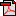  (14.7 KB)No registration status
Is re-engineered from  Type of non-admitted patient care, version 1, Derived DE, NHDD, NHIMG, Superseded 01/03/2005.pdf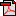  (26.0 KB)No registration statusImplementation in Data Set Specifications:Public hospital establishments NMDSHealth!, Superseded 21/03/2006Implementation start date: 01/07/2005
Implementation end date: 30/06/2006

Public hospital establishments NMDSHealth!, Superseded 23/10/2006Implementation start date: 01/07/2006
Implementation end date: 30/06/2007

Public hospital establishments NMDS 2007-08Health!, Superseded 05/02/2008Implementation start date: 01/07/2007
Implementation end date: 30/06/2008

Public hospital establishments NMDS 2008-09Health!, Superseded 03/12/2008Implementation start date: 01/07/2008
Implementation end date: 30/06/2009

Public hospital establishments NMDS 2009-10Health!, Superseded 05/01/2010Implementation start date: 01/07/2009

Public hospital establishments NMDS 2010-11Health!, Superseded 18/01/2011Implementation start date: 01/07/2010
Implementation end date: 30/06/2011

Public hospital establishments NMDS 2011-12Health!, Superseded 07/12/2011Implementation start date: 01/07/2011
Implementation end date: 30/06/2012

Public hospital establishments NMDS 2012-13Health!, Superseded 07/02/2013Implementation start date: 01/07/2012
Implementation end date: 30/06/2013

Public hospital establishments NMDS 2013-14Health!, Superseded 11/04/2014Implementation start date: 01/07/2013
Implementation end date: 30/06/2014

Implementation in Indicators:Used as Numerator
National Healthcare Agreement: P46-Rates of services: Outpatient occasions of service, 2010Health!, Superseded 08/06/2011
National Healthcare Agreement: PI 46-Rates of services: Outpatient occasions of service, 2011Health!, Superseded 31/10/2011
National Healthcare Agreement: PI 46-Rates of services: Outpatient occasions of service, 2012Health!, Retired 25/06/2013
Used as Disaggregation
National Healthcare Agreement: P46-Rates of services: Outpatient occasions of service, 2010Health!, Superseded 08/06/2011
National Healthcare Agreement: PI 46-Rates of services: Outpatient occasions of service, 2011Health!, Superseded 31/10/2011
National Healthcare Agreement: PI 46-Rates of services: Outpatient occasions of service, 2012Health!, Retired 25/06/2013